Frei … für Jesu Zuwendung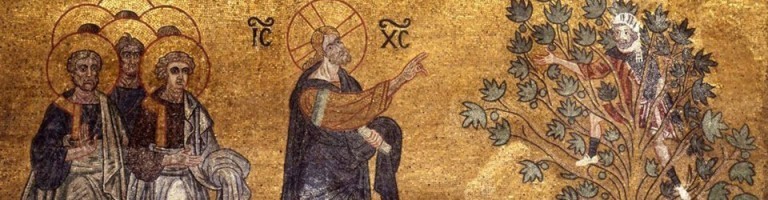 Schriftwort: Lk 19,4-5Und Zachäus lief voraus und stieg auf einen Maulbeerfeigenbaum, um Jesus zu sehen, denn dort sollte er durchkommen.Und als Jesus an die Stelle kam, sah er auf und sprach zu ihm: Zachäus steig eilend herunter, denn ich muss heute in deinem Haus einkehren.VertiefungJesus sieht Zachäus sofort und ruft ihm beim Namen. Es ist als hätte er auf ihn gewartet. Er lädt sich in sein Haus ein.Damit hatte Zachäus wohl nicht gerechnet …… dass Jesus seine Sehnsucht ihn zu sehen so beantwortet.Rechne ich damit, dass Jesus heute zu mir kommen will, in mein Haus in meine Wohnung, in mein Inneres?Wie schaut sie aus meine äußere und meine innere Wohnung?LiedDa wohnt ein Sehen tief in uns, o Gott,nach dir, dich zu sehn, dir nah zu sein.Es ist ein Sehnen, ist ein Durst nach Glück,nach Liebe, wie nur du sie gibst.